Информацияо проведении 8.10.2019года праздника Коста  Левановича Хетагурова  в МКДОУ Детский сад с.Зильги в старшей группе " Солнышко".Состоялось  празднование дня рождения выдающего поэта, художника, публициста, драматурга, основоположника осетинской литературы и изобразительного искусства, в  котором активное участие принимали воспитанники старшей группы.Организовать красочное мероприятие удалось благодаря усилиям родителей и воспитателя Козыревой Л.М.Мероприятие прошло на родном языке. Основная ее цель - расширять и уточнять знания детей о том, что К.Л.Хетагуров великий осетинский поэт, приобщить детей к культуре, воспитывать  в духе осетинских традиций. Прививать детям чувство гордости к людям, прославившим Осетию.Воспитывать любовь и уважение к произведениям.Началось торжество с просмотра презентации К.Хетагурова .После чего дети прочитали стихотворении из произведений К.Л.Хетагурова. -Реджепов И., Азиева Т., Дзампаева А., Кесаева Дз., Джиоев Т., Дзарахохов Х..И конечно праздник продолжили веселые осетинские игры, под осетинскую песню " Иналы зараг" дети сыграли в игру кто быстрее .В празднике также приняли активное участие родители, которые сыграли в игру " Папаха".Рассмотрели и вспомнили репродукции картин К.Хетагурова которые были показаны на большом экране.Также на празднике присутствовали представили Зильгинской МБОУ школы- завуч по ВР Сидакова Л.Х., учителя осетинского языка и литературы: Дзиоева З.И., Сидакова Д.Б. которым  как старшим гостям праздника были преподнесены три пирога и осетинское пиво.  Праздник завершился сладким столом, который организовали родители: Коченова Р., Мисикова И., Акоева З.,Кесаева И.,Тогоева А.Огромное благодарность  родителям воспитанников за оказанную поддержку, за что им  большое спасибо.Мы надеемся, что наши дети также будут любить нашу Родину, как любил и болел душой и сердцем  Великий сын Осетии, гений осетинского народа Коста Леванович Хетагуров.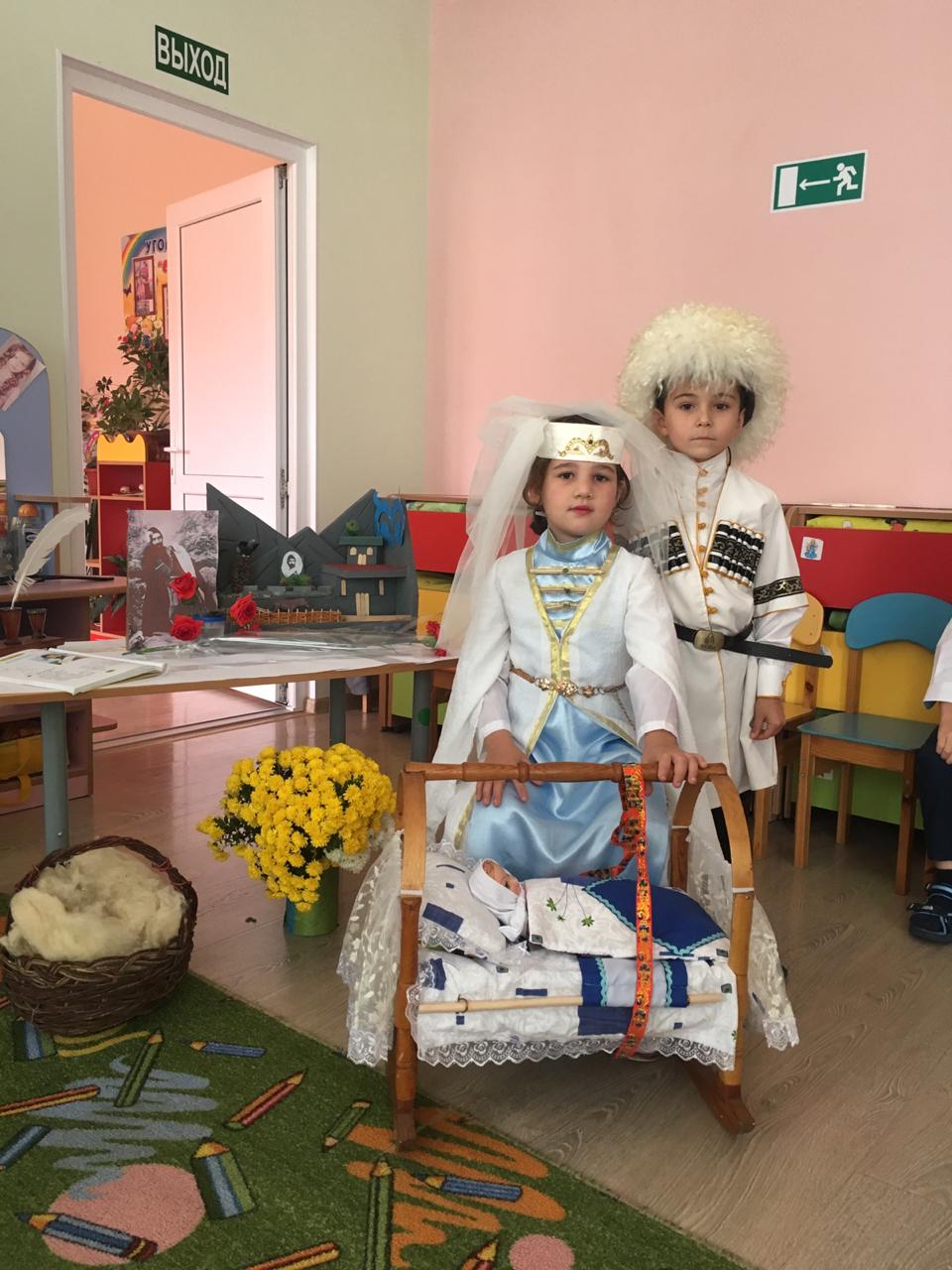 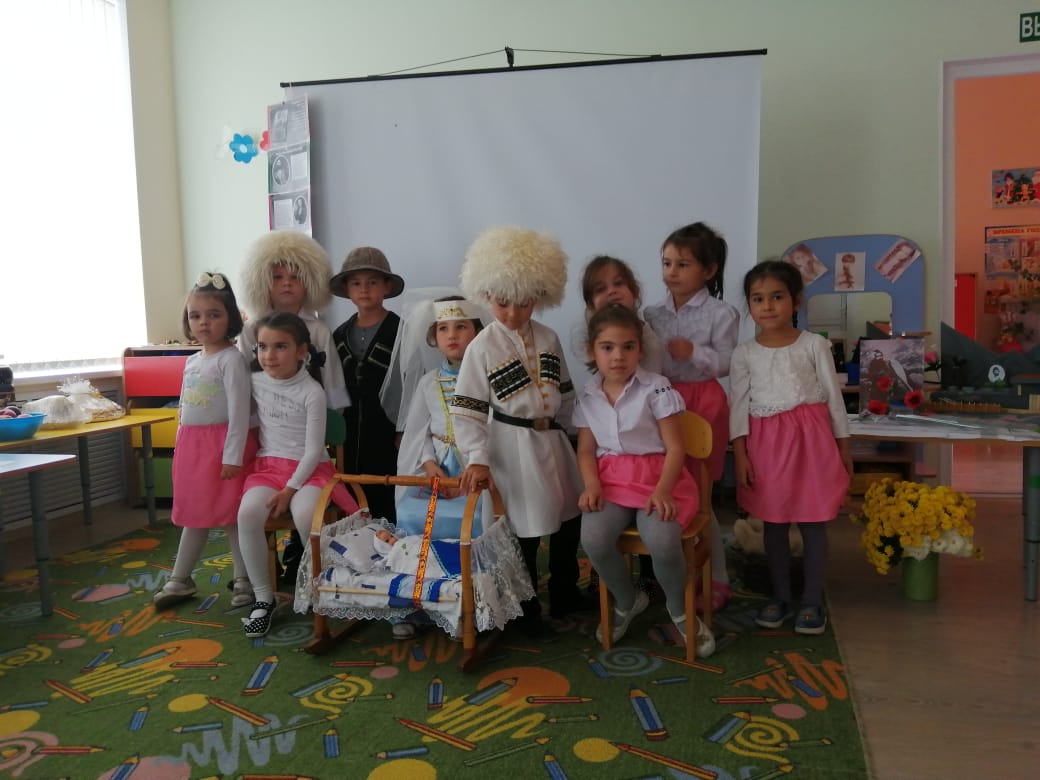 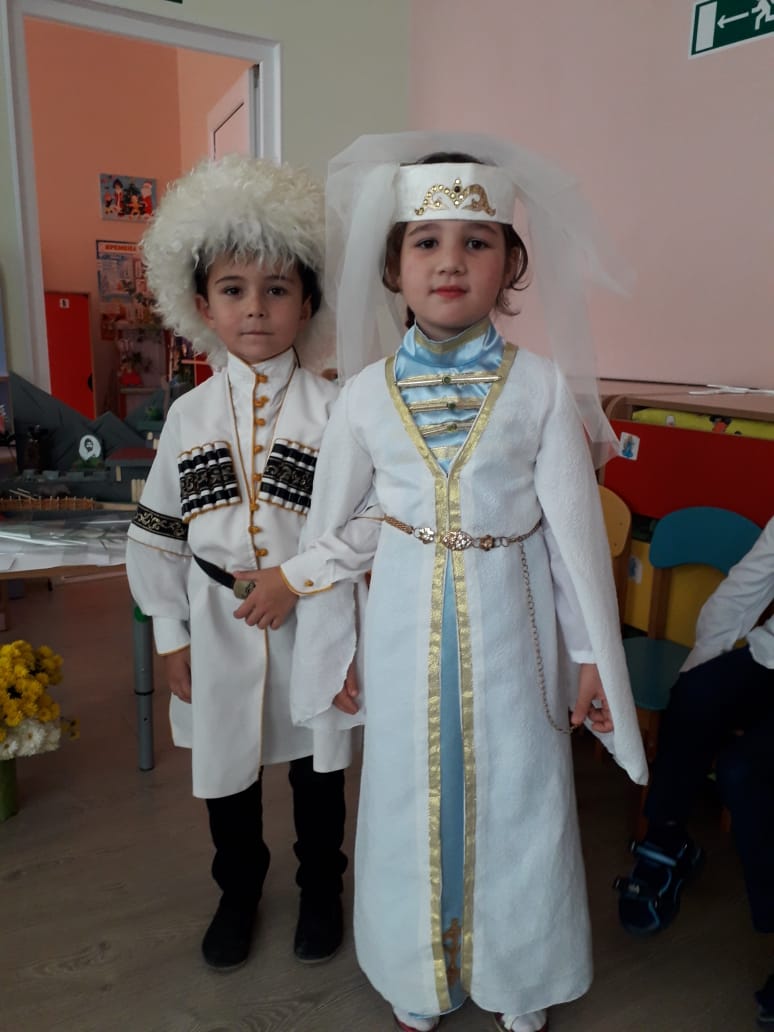 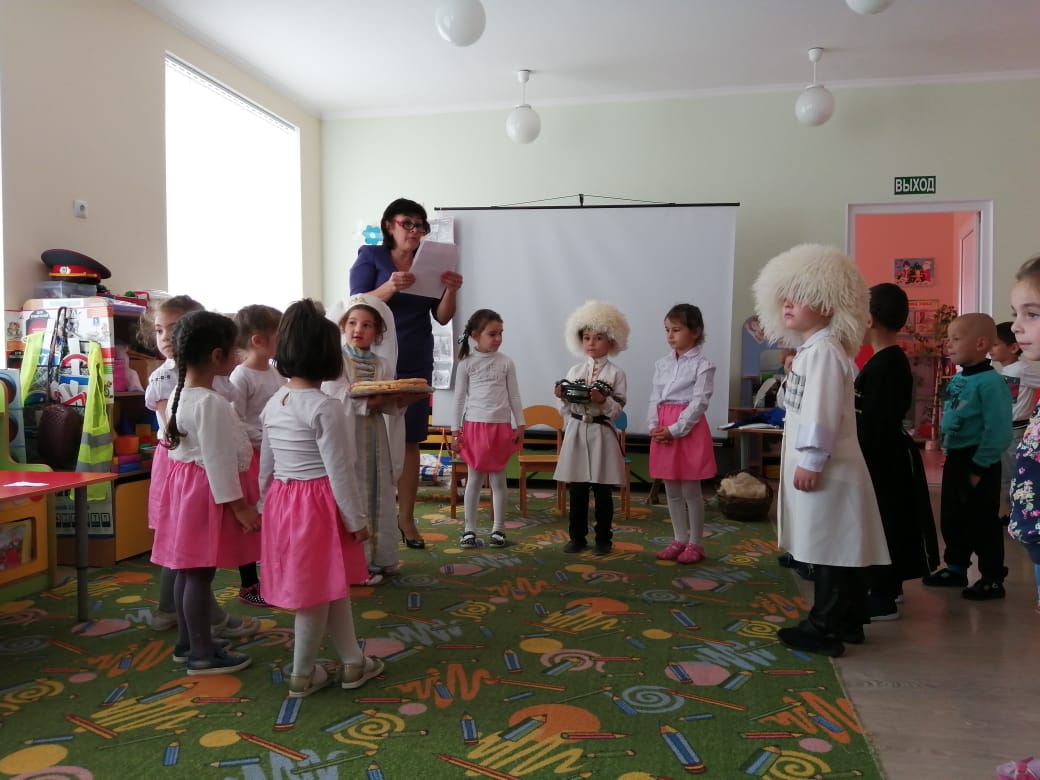 